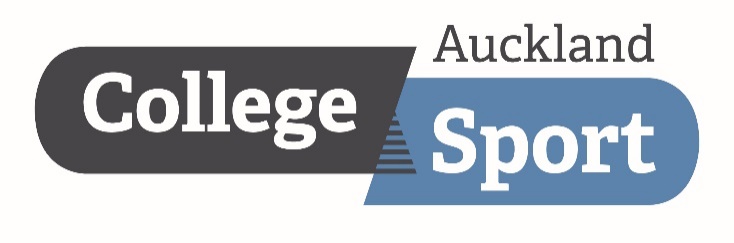 Composite Team ApplicationComposite teams (comprising players from more than one Participating School) will be permitted only if:all other eligibility rules are met;the College Sport Competition is not offered at one or more of the Participating Schools;the team has a name that indicates that more than one Participating School has contributed players;the Principal of one of the Participating Schools represented in the composite team notifies College Sport that he or she accepts overall responsibility for the composite team; andCollege Sport approves the entry of the team.Composite teams:may not participate in any Premier Competition;will not be eligible for Placing; andmay not participate if it results in the exclusion of a single school team, except where specifically approved by College Sport. College Sport is likely to give favourable consideration to approve requests which involve a Participating School with a roll of fewer than 100 students.Section A: School attended by additional playersI give permission for the following student(s) to form a composite team with the school named in Section B:I confirm that my school is unable to provide a team for the above sport for the above student(s), and therefore give permission for them to form a composite team with the school in Section B. I agree to attend any disciplinary or judicial proceedings involving this team. Section B: School accepting additional playersI give permission for the student(s) named in Section A to form a composite team with my school to compete in the grade/competition above.I confirm that no student is being excluded from participating in this team/sport due to the inclusion of these players, and confirm that I will be the Principal responsible for this team. I agree to attend any disciplinary or judicial proceedings involving this team.This completed form must be emailed to school.sport@collegesport.co.nz for approval.Section C: College Sport Auckland Approval has been granted for this composite team Approval has not been granted for this composite teamSportSchoolPrincipalFirst NameLast NameDOBGenderPrincipal’s SignatureDateSchoolPrincipalTeam NameGrade / CompetitionPrincipal’s SignatureDateCEO or Delegate’s SignatureDate